Фотоотчет спортивно-развлекательного мероприятия,посвященного Дню народного единствадля детей старшего дошкольного возраста группы № 4МАДОУ «Детский сад № 14»(корпус 1)	Задачи: Познакомить детей с историей возникновения праздника «День народного единства». Воспитывать любовь к Родине, уважения к народным героям. Воспитывать дружеские отношения между сверстниками, желание поддерживать и помогать друг другу в ходе спортивных эстафет.	Привлечь родителей к участию в мероприятии	Материал и оборудование: обручи, мягкие модули, мешки, гимнастические палкиЭстафета «Прыжки в мешках»			Эстафета с мягким круглым модулем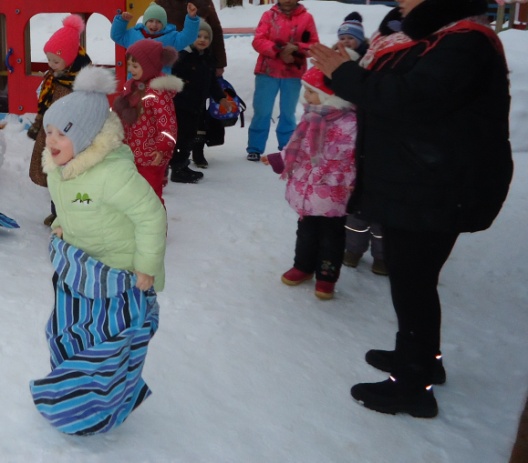 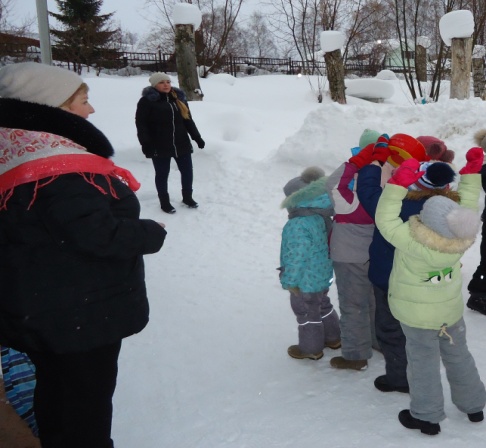 Эстафета «Конный спорт»	Эстафета «Легкая атлетика»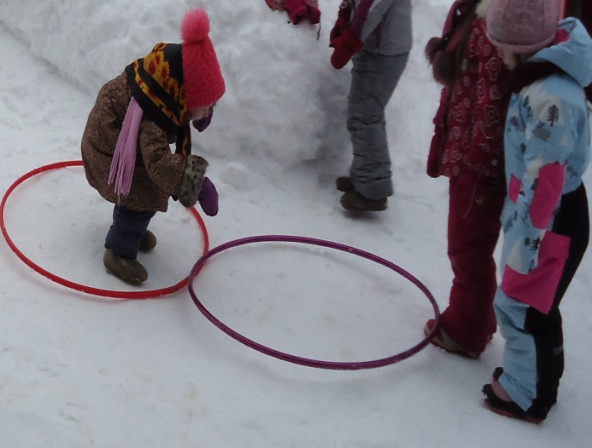 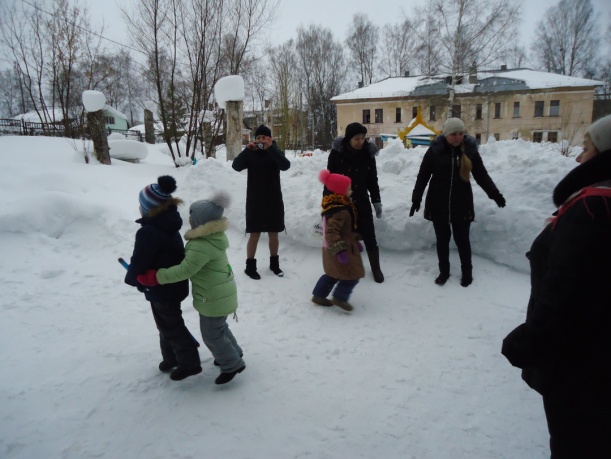                                           Разминка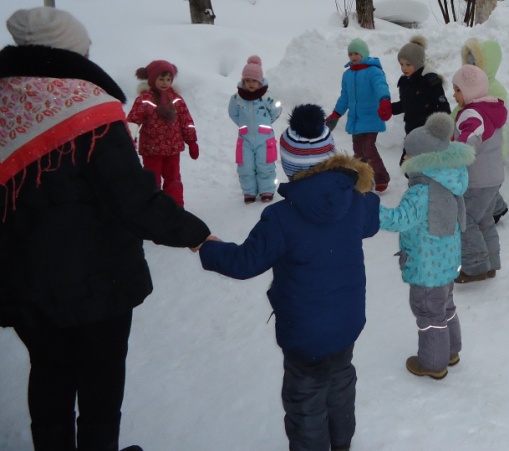 